رئيس محترم پژوهش وفناوري                      موضوع:‹‹درخواست حمايت از پايان نامه كارشناسي ارشد/دكتري››با سلام احتراماً ، اينجانب       به شماره دانشجويي       كه در دانشگاه       رشته      گرايش        و ترم      مشغول تحصيل مي‌باشم، ضمن مطالعه دقيق و رعايت كليه مندرجات راهنماي دانشجو و « شرايط حمايت مالي » درخواست حمايت از موضوع ذيل با عنوان:      در قالب طرح حمايت تحصيلات تكميلي دارم. خواهشمند است دستور فرمائيد اقدام لازم را جهت ارزيابي كارشناسي مبذول نمايند(تكميل و ارسال اين فرم  دليلي بر تاييد و حمايت نهايي از موضوع  فوق نمي باشد).مشخصات استاد راهنما:نام و نام خانوادگي:       آخرين مدرك :       رشته و گرايش:     تلفن تماس      / شماره همراه:     /ايميل:        مشخصات دانشجو:نام و نام خانوادگي:       سال قبولي :       رشته و گرايش:     تلفن تماس      / شماره همراه:     /ايميل:       توضيحات مهم :لطفا از اين فايل پرينت نگيريد و اين فايل را كه با نسخه WORD ويرايش 2007 تكميل يا SAVE AS شده است را براي كارشناسان پژوهش (آقاي حسني 08633491888، خانم عسگري 08633491891 و خانم نان بده 08633491889) از طريق سيستم Eorg داخل شركت يا به ايميلHasani@ikorc.ir, Asgari.s@ikorc.ir و nanbedeh@ikorc.ir)ارسال كنيد. قبل از پاسخ به سوالات راهنماي لاتين فرم يك را با دقت مطالعه كنيد .در صورتي كه فرمت فايل ارسالي ناخوانا باشد هيچ اقدامي انجام نخواهد پذيرفت.پاسخها را كوتاه و مرتبط  با معني عبارت لاتين بنويسيد .براي شرح تفصيلي به مراجع لاتين مراجعه كنيد.بيان تاريخ بر مبناي شماره ماه از ابتداي شروع پروژه مي باشد(مانند ماه سوم يا ششم)الف)تعريف و مطابقت نياز (Defining and aligning)1-تعريف دقيق مشكل يا فرصت 4.1-Identify Problem or Opportunity) )1-1 چه مشكلي بايد حل شود؟ (روشها،سيستمها و فرايندهاي محيط پيرامون مشكل   را "انطوري كه هست"  بيان كنيد. ) شرح مشكل: (موضوع خاصي در محيط داخل يا خارج شركت كه باعث ضرر براي شركت مي باشد)     پيشنهاد فرصت: (وضعيت نامعلومي كه اثر مثبت بر محصول ، راهكارپيشنهادي يا اهداف پروژه دارد)     1-2 حل مشكل (يا فرصت) چه ارزشي براي شركت دارد؟ 9.1.3.1-Assessment of business value))(كليه منافع قابل اندازه گيري كه از تلاشهاي شركت بدست مي آيدارزش شركت مي گويند كه ممكن است ملموس (زمان ،پول ،كالا) يا ناملموس(اعتبار، عنوان تجاري، خدمات عمومي،مقبوليت) باشد). (فقط موضوعاتي كه حل يا پيگيري آن براي شركت ارزش داشته باشد مورد تاييد قرار مي گيرد)1-3 چه داده هاي مرتبط با(محيط پيرامون) مشكل (يا فرصت)  و راهكار وجود دارد؟ ( (4.1.1.2-Elicitation results  (سابقه مشكل ،  نقشه ، نام مكانها و داده مرتبط با  اندازه دقيق مشكل ،الزامات و دادهاي مربوط به محصول يا راهكار پيشنهادي)1-4 عوامل محيطي موثر و محدود كننده مشكل (يا فرصت) چيست؟(2.2- Enterprise environmental factors)   (شرايطي كه  قابل كنترل نبوده ولي محدود كننده ، موثريا  جهت دهنده به پروژه مي باشد مانند : قوانين دولتي ،زيست محيطي ،استانداردهاي مرتبط،نيازبازار،انتظارات  وسطح قابل قبول  خطر در ذي نفعان كليدي )1-5 بهترين راهكار براي حل اين مشكل (يا سابقه پيگيري فرصت) در صنعت پالايش دنيا چيست؟  4.1.2.1Benchmarking))1-6 چرا شركت بايد اين مشكل (يا فرصت) را حل نمايد؟4.1.3.1-business need)  )(شرح نياز شركت: عامل تغيير در شركت بر مبناي مشكل يا فرصت موجود و دلايلي كه توجيه انجام پروژه جهت رفع مشكل يا پيگيري فرصت را بيان مي كند)2- ارزيابي شرايط جاري  Assess Current State) 4.2)(مراحل بررسي محيط موجود مشكل براي درك عوامل مهم داخلي يا خارجي شركت كه باعث مشكل يا فرصت شده اند،براي تعيين عواملي از شرايط جاري كه بدون تغيير مانده و چه تغييري براي رسيدن به شرايط مطلوب آينده لازم است انجام پذيرد)2-1 آناليز فرصت و دلايل ريشه اي مشكل    ( ROOT CAUSE AND OPPORTUNITY ANALYSIS4.2.2.9)2-1-1 تحليل دلايل ريشه اي مشكل (روشهايي كه براي تعيين دلايل اصلي مشكل(مغا يرت، خرابي، ياخطر) بكار مي رود تا راهكار پيشنهادي براي خذف يا كاهش آنها استفاده شود)2-1-2 آناليز فرصت (جنبه هاي مهم فرصت پيشنهادي بررسي ميشود تا تغييرات مثبت ممكن در راهكار پيشنهادي  جهت دستيابي مشخص شود)2-2 چه توانمنديهايي در شركت براي حل مشكل(يا فرصت)  وجود دارد؟ ( Business capability analysis4.2.2.2) (توانمندي: توانايي توليد ارزش يا رسيدن به اهداف شركت با مهارتهاي افراد  ، فرايندها و فناوريها موجود است).2-3 چه اهدافي از شركت مربوط به حل مشكل(يا فرصت)  مي باشد؟ -organizational goals and objectives) 4.2.1.2)(به فايل اولويتهاي شركت جهت ارزيابي ....مراجعه كنيد)       2-4 نقاط قوت،ضعف داخلي شركت و فرصتها و تهديدهاي بيرون شركت  براي حل مشكل (يا فرصت) چيست؟   ( SWOT analysis4.2.2.10(2-5 ذينفعان كليدي حل مشكل (يا فرصت) چه كساني هستند؟(Identify Stakeholders5.1 )(كساني كه برموضوع پروژه موثر يا از آن اثر ميپذيرند)3- تعيين شرايط آينده   4.3  Determine Future State) )(كارهايي كه براي تعيين فاصله بين توانمنديهاي موجود و تغييرات پيشنهادي لازم براي رسيدن به شرايط آينده مطلوبي كه مشكل  حل خواهد كرد، انجام مي پذيرد)3-1 تغييرات لازم براي حل مشكل را بيان كنيد؟  4.3.2.6 Gap analysis)) (چه توانمنديها و الزامات جديدي بايد اضافه شود)4-توصيه راهكار 4.4 Determine Viable Options and Provide Recommendation) )(بكارگيري روشهاي مختلف آناليز ، براي سنجش راهكارهايي كه ميتوانند اهداف شركت را تامين  كنند و بهترين گزينه ممكن  نيز مشخص شود)4-1راهكارهاي ممكن براي حل اين مشكل را نام ببريد؟4-2 امكان سنجي راهكاربرگزيده از جنبه هاي زير توضيح دهيد؟ (Conducting feasibility analysis)4-2-1 امكان سنجي فناوري(آيا فناوري مورد نيازوجود دارد ؟ قابل تهيه  است ؟با فناوري موجودمطابقت دارد؟)      4-2-2 امكان سنجي اقتصادي (4.4.2.2 Cost-benefit analysis)    (با خطاي50 درصد هزينه و سود راهكار را برآورد كنيد)- (فقط موضوعاتي كه در مقياس صنعتي انجام پذير بوده و توجيه اقتصادي دارند مورد حمايت قرارمي گيرند،مدركي كه قبلا اين پيشنهاد مراحل صنعتي را طي كرده ارائه دهيد- توجه مهم : هزينه حمايت از پايان نامه در برآورد اقتصادي وارد نمي شود)4-2-3 امكان سنجي از لحاظ محدوديت ها ،خطرات ،وابستگي گزينه به ديگرعوامل،فرهنگي، ماندگاري گزينه ،زمان لازم، اطمينان از انجام پذيري     4-3مشخصات كلي و كارايي راهكارپيشنهادي را توضيح دهيد؟     4-4آيا براي فرصت پيشنهادي نقشه راه توسعه محصول وجود دارد؟   (4.5 Facilitate Product Roadmap Development) ب)پيشنهاد  پروژه1- هدف كلي (Goal) :      اهداف كمي (Objectives)   (به راهنماي لاتين فرم يك براي تعريف هدف كمي شفاف(SMART) مراجعه كنيد). (فقط اهدافي كه با الگوي  SMART نوشته شوند مورد تاييد مي باشد)1-1 هدف يك :تا پايان مرحله اول (ماه      *) خروجي (يا اثر كوتاه مدت آن )      بدست مي آيد به طوريكه معياركمي        ازمقدار       به مقدار       خواهد رسيد.شرح:      1-2 هدف دو :تا پايان مرحله دوم (ماه       *) خروجي (يا اثر كوتاه مدت آن )      بدست مي آيد طوريكه معياركمي       ازمقدار       به مقدار       خواهد رسيدشرح:      1-3 هدف سوم :تا پايان مرحله سوم (ماه       *) خروجي (يا اثر كوتاه مدت آن )      بدست مي آيد طوريكه معياركمي       ازمقدار       به مقدار       خواهد رسيد.شرح:      1-4 هدف چهارم :تا پايان مرحله چهارم (ماه       *) خروجي (يا اثر كوتاه مدت آن )      بدست مي آيد طوريكه معياركمي       ازمقدار       به مقدار       خواهد رسيدشرح:      2- شرح كلي پروژه(Project description)  (خلاصه اي از روش كار پيشنهادي،اهداف و رابطه با مشكل شركت و خروجي ها)3- الزامات كلي پروژه (Requirements) (شرايط يا قابليتهايي كه لازم است در محصول،خدمات يا خروجي پروژه وجود داشته باشد الزام گفته مي شود.الزامات بايد شفاف قابل اندازه گيري و قابل آزمايش و موردتاييد ذي نفعان كليدي باشد.الزامات مي تواند مربوط به نحوه عملكرد محصول و يا شرايط محيط راهكار پيشنهادي، نياز ذي نفعان كليدي ،محدوديتهاي انجام پروژه ،كيفيت خروجي براي تاييد نهايي آن باشد ).4- خطرات كلي پروژه (Overall Risk) (برآيند اثر شرايط نامعلوم بر كل پروژه واثري كه تغييرات مثبت و منفي در خروجي  بر ذي نفعان خواهد داشت.سطح قابل قبول تماس با خطر،احتمال وقوع ، اثر و اهميت آن بيان شود ) 5- خلاصه اي از برنامه زماني شاخص هاي پروژه(Milestones schedule) 5-1 فهرست شاخص (Milestones list)5-2 فهرست بسته كاري (Work package list)6- محدوديتهاي پروژه(Constraint) (امكانات ، قوانين ،فرايند،محيط زيست و...)7- مفروضات  پروژه(Assumption) (هر عاملي در پروژه كه بدون اثبات يا مدرك درست ، واقعي و با تعريف معين در نظر گرفته مي شود)8- خروجي هاي قابل تحويل پروژه (Deliverable)  (هر محصول،نتيجه يا توانايي انجام خدمات منحصر بفرد و قابل ارزيابي كه لازم است ايجاد شود تا فرآيند، فاز يا كل پروژه كامل شود)8-1 خروجي يك  :      8-2 خروجي دو   :      8-3 خروجي سه  :      8-4خروجي چهار :      8-5خروجي پنج :      8-6خروجي شش :      9- خلاصه اي از دامنه پروژه(Project scope) (همه آنچه كه پروژه شامل آن است مانند خروجي هاي اصلي و معيارهاي پذيرش آن و مواردي كه جزء پروژه نيست)  ج)جنبه هاي پژوهشي  پروژه1- چه دانش جديدي در انتهاي پروژه توليد خواهد شد كه در شركت وجود ندارد و براي شركت نيز ارزش دارد؟      2- چه رابطه اي بين اهداف و خروجي هاي پروژه ، نياز شركت  و دانش توليد شده از پروژه وجود دارد؟     3- در روش انجام پروژه چه ايده يا مفهوم واقعي و جديدي بكار گرفته شده است؟(مانند كاربرد جديد از دانش موجود يا استفاده جديد از فناوري موجود،خلاقانه)4- چه عواملي مي تواند باعث شود تا با روش پيشنهادي (در دامنه فوق) نتوان به اهداف پروژه دست يافت؟     اين قسمت توسط كارشناس پژوهش شركت تكميل مي گردد:ارزيابي كارشناسان مرتبط :براساس نظركارشناسان مرتبط پروژه مورد نياز و اولويت شركت پالايش نفت امام خميني شازند مي‌باشد/نميباشد. همچنين  موضوع پروژه فوق تكراري مي‌باشد/نميباشد.متوسط امتياز ارزيابي كارشناسان:.........نام و امضا ء كارشناس پژوهش:                                                             نام و امضاء رئيس پژوهش:                                                                           تاريخ تنظيم:                                                                                     تاريخ تنظيم:    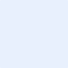 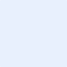 شمارهنام شاخصشرحاجباري/اختياريتاريخ تكميلروش ارزيابي12345678910رديفنام بسته كاري شرح فعاليتها (هدف ونتايج موردانتظار)خروجي زمان اتمام(ماه)1234561- نام و نام خانوادگي كارشناس اول:..................                                                                 نتيجه ارزيابي:.....................................................................................متوسط امتياز:2- نام و نام خانوادگي كارشناس دوم:..................                                                                 نتيجه ارزيابي:.....................................................................................متوسط امتياز:3- نام و نام خانوادگي كارشناس سوم:..................                                                                 نتيجه ارزيابي:.....................................................................................متوسط امتياز: